L.O: to interpret information from tables to answer one and two-step problems.Fluency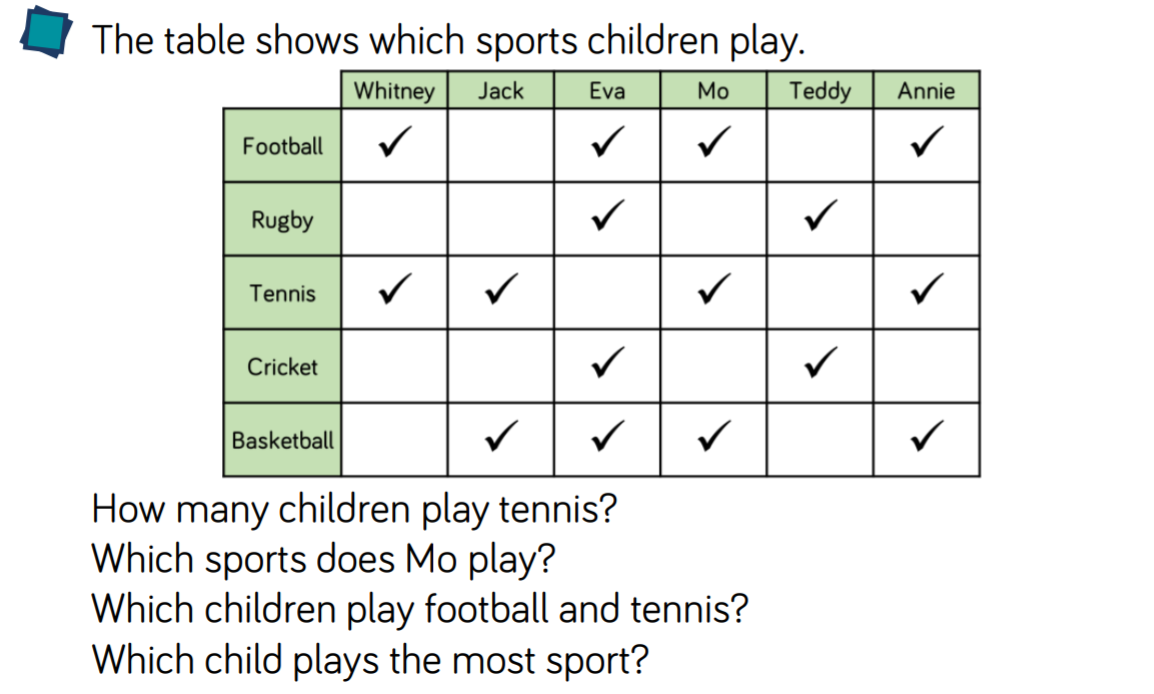 Reasoning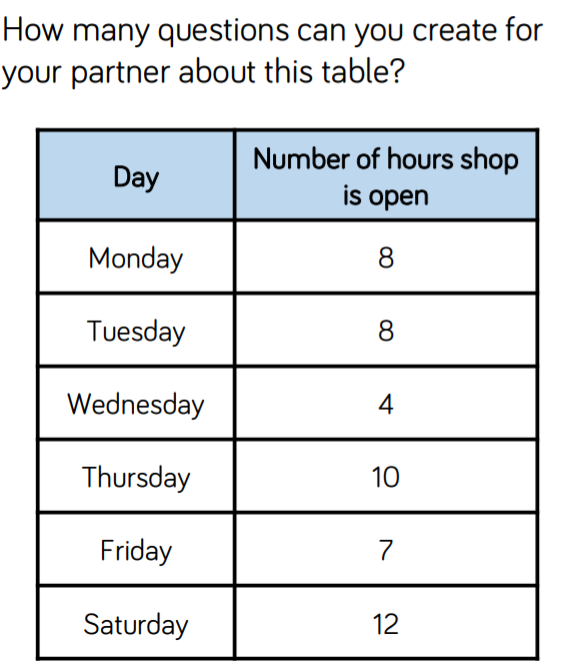 Problem solving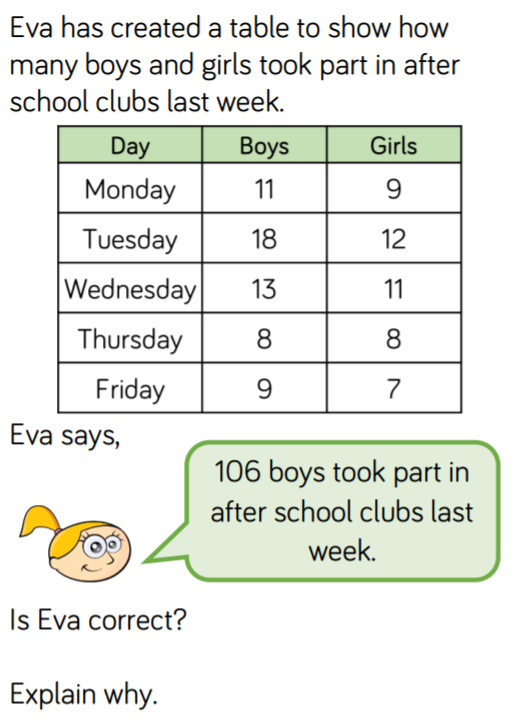 